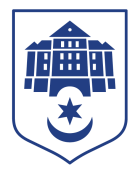 Тернопільська міська рада восьмого скликанняПротокол №43позапланового засідання виконавчого комітету міської ради24.05.2023				   					Початок засідання										15.40Головуючий: Надал Сергій.Присутні на засіданні : Гірчак Ігор, Дідич Володимир, Корнутяк Володимир, Кузьма Ольга, Надал Сергій, Стемковський Владислав, Татарин Богдан, Туткалюк Ольга, Хімейчук Іван.Відсутні на засіданні: Крисоватий Ігор, Осадця Сергій, Остапчук Вікторія, Солтис Віктор, Якимчук Петро.Кворум є – 9 членів виконавчого комітету. СЛУХАЛИ: Про створення та організацію роботи консультаційних пунктів з питань цивільного захисту в Тернопільській міській територіальній громаді.ДОПОВІДАВ: Поліщук Андрій.ГОЛОСУВАННЯ: за – 9, проти – 0, утримались – 0.ВИРІШИЛИ: рішення  № 582 додається.	Міський голова							Сергій НАДАЛІрина Чорній   0674472610